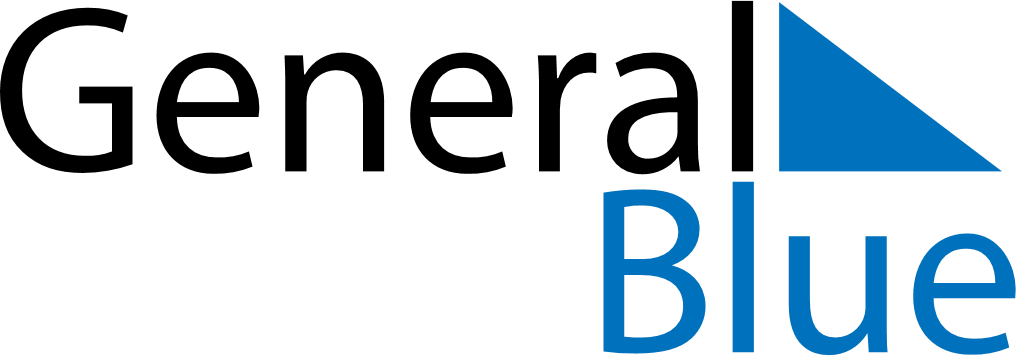 May 2024May 2024May 2024May 2024May 2024May 2024Stoke-on-Trent, England, United KingdomStoke-on-Trent, England, United KingdomStoke-on-Trent, England, United KingdomStoke-on-Trent, England, United KingdomStoke-on-Trent, England, United KingdomStoke-on-Trent, England, United KingdomSunday Monday Tuesday Wednesday Thursday Friday Saturday 1 2 3 4 Sunrise: 5:35 AM Sunset: 8:36 PM Daylight: 15 hours and 1 minute. Sunrise: 5:33 AM Sunset: 8:38 PM Daylight: 15 hours and 4 minutes. Sunrise: 5:31 AM Sunset: 8:39 PM Daylight: 15 hours and 8 minutes. Sunrise: 5:29 AM Sunset: 8:41 PM Daylight: 15 hours and 12 minutes. 5 6 7 8 9 10 11 Sunrise: 5:27 AM Sunset: 8:43 PM Daylight: 15 hours and 15 minutes. Sunrise: 5:25 AM Sunset: 8:45 PM Daylight: 15 hours and 19 minutes. Sunrise: 5:23 AM Sunset: 8:46 PM Daylight: 15 hours and 22 minutes. Sunrise: 5:22 AM Sunset: 8:48 PM Daylight: 15 hours and 26 minutes. Sunrise: 5:20 AM Sunset: 8:50 PM Daylight: 15 hours and 29 minutes. Sunrise: 5:18 AM Sunset: 8:51 PM Daylight: 15 hours and 33 minutes. Sunrise: 5:16 AM Sunset: 8:53 PM Daylight: 15 hours and 36 minutes. 12 13 14 15 16 17 18 Sunrise: 5:15 AM Sunset: 8:55 PM Daylight: 15 hours and 40 minutes. Sunrise: 5:13 AM Sunset: 8:56 PM Daylight: 15 hours and 43 minutes. Sunrise: 5:11 AM Sunset: 8:58 PM Daylight: 15 hours and 46 minutes. Sunrise: 5:10 AM Sunset: 9:00 PM Daylight: 15 hours and 49 minutes. Sunrise: 5:08 AM Sunset: 9:01 PM Daylight: 15 hours and 53 minutes. Sunrise: 5:07 AM Sunset: 9:03 PM Daylight: 15 hours and 56 minutes. Sunrise: 5:05 AM Sunset: 9:04 PM Daylight: 15 hours and 59 minutes. 19 20 21 22 23 24 25 Sunrise: 5:04 AM Sunset: 9:06 PM Daylight: 16 hours and 2 minutes. Sunrise: 5:02 AM Sunset: 9:07 PM Daylight: 16 hours and 5 minutes. Sunrise: 5:01 AM Sunset: 9:09 PM Daylight: 16 hours and 8 minutes. Sunrise: 4:59 AM Sunset: 9:10 PM Daylight: 16 hours and 10 minutes. Sunrise: 4:58 AM Sunset: 9:12 PM Daylight: 16 hours and 13 minutes. Sunrise: 4:57 AM Sunset: 9:13 PM Daylight: 16 hours and 16 minutes. Sunrise: 4:56 AM Sunset: 9:15 PM Daylight: 16 hours and 18 minutes. 26 27 28 29 30 31 Sunrise: 4:55 AM Sunset: 9:16 PM Daylight: 16 hours and 21 minutes. Sunrise: 4:53 AM Sunset: 9:17 PM Daylight: 16 hours and 23 minutes. Sunrise: 4:52 AM Sunset: 9:19 PM Daylight: 16 hours and 26 minutes. Sunrise: 4:51 AM Sunset: 9:20 PM Daylight: 16 hours and 28 minutes. Sunrise: 4:50 AM Sunset: 9:21 PM Daylight: 16 hours and 30 minutes. Sunrise: 4:49 AM Sunset: 9:22 PM Daylight: 16 hours and 33 minutes. 